АДМИНИСТРАЦИЯ КОЛПАШЕВСКОГО РАЙОНА ТОМСКОЙ ОБЛАСТИПОСТАНОВЛЕНИЕ27.03.2024											№   288О внесении изменения в постановление Администрации Колпашевского района от 06.04.2022 № 438 «О порядке расходования средств иного межбюджетного трансферта на достижение целевых показателей по плану мероприятий («дорожная карта») «Изменения в сфере образования в Томской области»                            в части повышения заработной платы педагогических работников муниципальных дошкольных образовательных организаций, и об утверждении Порядка определения объёма и условия предоставления субсидии из средств бюджета муниципального образования «Колпашевский район» муниципальным бюджетным общеобразовательным организациям и муниципальным автономным общеобразовательным организациям субсидии на достижение целевых показателей по плану мероприятий («дорожная карта») «Изменения в сфере образования в Томской области» в части повышения заработной платы педагогических работников муниципальных дошкольных образовательных организаций» В целях приведения муниципального правового акта в соответствие                          с законодательством Российской ФедерацииПОСТАНОВЛЯЮ: Внести в постановление Администрации Колпашевского района                         от 06.04.2022 № 438 «О порядке расходования средств иного межбюджетного трансферта на достижение целевых показателей по плану мероприятий («дорожная карта») «Изменения в сфере образования в Томской области»                                   в части повышения заработной платы педагогических работников муниципальных дошкольных образовательных организаций, и об утверждении Порядка определения объёма и условия предоставления субсидии из средств бюджета муниципального образования «Колпашевский район» муниципальным бюджетным общеобразовательным организациям и муниципальным автономным общеобразовательным организациям субсидии на достижение целевых показателей по плану мероприятий («дорожная карта») «Изменения в сфере образования в Томской области» в части повышения заработной платы педагогических работников муниципальных дошкольных образовательных организаций» (в редакции постановления Администрации Колпашевского района от 27.03.2023 № 289) изменение, заменив в наименовании слова «общеобразовательным» словами «образовательным».2. Настоящее постановление вступает в силу с даты его официального опубликования.3. Опубликовать настоящее постановления в Ведомостях органов местного самоуправления Колпашевского района и разместить на официальном сайте органов местного самоуправления муниципального образования «Колпашевский район».И.о. Главы района							       Ю.А.НекрасовС.В.Браун4 22 50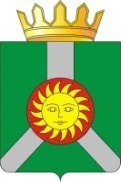 